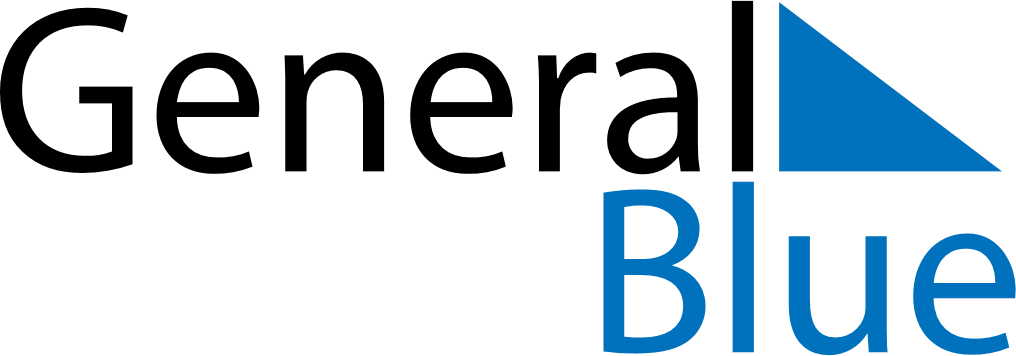 Weekly CalendarNovember 13, 2022 - November 19, 2022SundayNov 13MondayNov 14TuesdayNov 15WednesdayNov 16ThursdayNov 17FridayNov 18SaturdayNov 19